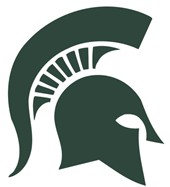 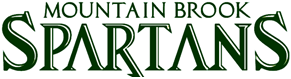 2021 Spartan InvitationalDates: December 10th/11th, 2020      This will be a traditional tournament. The tournament will be ran on 6 mats until the final round.Entry: $250 per team, make check payable to MBHS Wrestling	-$7 each additional wrestlerWeigh-ins:  Weigh-in will begin at MBHS Spartan Arena at 3:30-5pm Friday. Weigh-in Saturday at 7:30am. Awards:  Individual- 1st, 2nd, 3rd, and 4th 	   Team- 1st, 2nd, and 3rd   Seeding: Will be done through track wrestling, if you are an out of state team I will need your lineups and seeding information by Thursday @ 5:00.Wrestling Sessions: Friday, Goal is to start wrestling by 5:45. Saturday to begin the first round to start at 9:00 a.m. We will wrestle to completion. In the past, we have been completed around 9:30 on Friday and 1:30 on Saturday.**Hospitality Room will be available for coaches. Email your confirmation upon receipt of this information!!!Justin Ransom			          	 				RansomJ@MtnBrook.k12.al.us					678-409-8425								